    Cuestionando a los testigos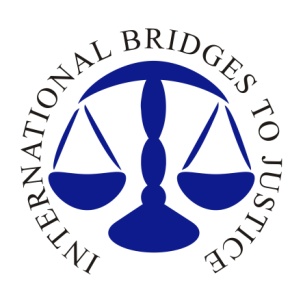 Testigo de la Fiscalía El siguiente formulario le ayudará a evaluar y preparar su defensa contra las declaraciones de los testigos de la fiscalía.  Formulario de evaluación para un testigo de la fiscalía.Nombre del testigo:AnálisisEnumere las razones por las cuales el testigo ayuda a la fiscalía a probar el delito acusado.Enumere las razones por las cuales este testimonio puede afectar negativamente la defensa de su cliente.Enumere las razones (si alguna) por las cuales este testigo puede ayudar a la defensa de su cliente.Enumere las maneras (si alguna) en las que este testimonio es inconsistente con sus declaraciones anteriores, declaraciones de otros testigos, de la víctima, del acusado o de los acusados en su conjunto, o con la evidencia presentada.Enumere las maneras (si alguna) en las que este testimonio puede ser utilizado para beneficiar la teoría del caso presentada por la defensa. Páginas del expediente del caso en las cuales el testigo aparece. Elementos Probatorios:Enumere la evidencia que utilizará al cuestionar a este testigo.En caso que el testigo presentado por la fiscalía cambie su declaración previa, el defensor público puede:Preguntarle a testigo: “Usted previamente dijo…,” y probablemente el testigo va a decir “si”, o argumentar sobre su declaración previa. Si el testigo dice “no”, o contradice su declaración previa el defensor puede:Referirse a los registros del juicio.Llamar a un testigo previamente preparado para que refute lo dicho por el testigo de la fiscalía. Ejemplos de preguntas:¿Está éste testigo ayudando el caso de la defensa? Si es así, recuerde: Repetir mientras pregunta las partes del testimonio que benefician al caso.Por ejemplo: “Quiero asegurarme que escuché su testimonio correctamente. ¿Dijo usted que  [declaración beneficiosa]?”Comenzar con preguntas fáciles y suplementarias que hagan sentir al testigo cómodo. Luego proceda con preguntas más difíciles o agresivas. Ejemplos de preguntas fáciles o suplementarias: ¿Cuántos años lleva usted haciendo esto? (si el testigo es un perito, maestro, policía, etc)¿Qué tan bien conoce usted a esa persona?¿Es usted el tipo de persona que nota los detalles?¿Qué tan buena es su visión?¿El lugar estaba iluminado suficientemente bien?¿Está éste testigo en contra o dañando el caso de la defensa? Si es así, trate de demostrar inconsistencias y problemas del testimonio.Ejemplos:¿Es cierto que usted es amigo de la víctima?¿Usted no escribió sus observaciones al momento de los hechos?¿Usted no habló con la policía sino varias semanas después de los hechos?Sus conclusiones finales deben ser las más fuertes y que:Usted está seguro de la respuesta.La respuesta beneficia al caso.Por ejemplo: Es o no cierto que mi cliente llamó  a la policía, y los esperó en la escena del crimen? Evaluación de testigos de la defensaContra pregunte los testigos de la fiscalíaUtilice evidencia para impugnar los testigos de la fiscalía.Pregúntele al Magistrado o al oficial de la policía que recolecte evidencia para el acusado. Si el policía o el Magistrado descarta la evidencia que favorece a la defensa esto da fundamento para apelar, y para una posterior nulidad del veredicto.Características de los testigos y de la escena del supuesto crimenAl revisar el testimonio de un testigo presencial, céntrese en los siguientes aspectos.Un entendimiento de las características del testigo ayudará al abogado a centralizar la investigación e identificar los puntos fuertes y débiles del testimonio.La siguiente lista incluye factores que pueden haber afectado la manera en la que el testigo observó los hechos del caso.Características del testigoSurrounding of the SceneGéneroInteligenciaCapacidad de memoriaFormación académicaHistorial de empleoIdiomaImpedimentos de lenguajeEdadTemperamentoEstado mentalEstado de saludConsumo alcohólicoTrauma causado por abuso de medicinas o de substancias ilegales.VisiónAudisiónRelación con la víctimaRelación con el acusadoRelación con el co-acusadoMotivoParcializado hacia el cliente, víctima o el co-acusado.Prejuicio contra la víctima o testigo.Fue amenazado antes, durante o después del supuesto crimen.Condiciones de luz.Día o nocheHora exacta Luz de la lunaLluviaNeblinaFrioCalorNúmero de personas presentsTiempo durante el cual se observaron los hechosPosibilidad real de observar a todas las personas presentes y lo que estaban haciendo en la escena de crimen. Así como el arma con la que se cometió el supuesto crimen. PlantasEdificiosAutomóvilesCondiciones del tráficoÁngulo o posición desde la cual se observaron los hechosVista general del lugarNatural plant lifeBuildings AutomobilesTraffic conditionsObservation angle or positionBird’s eye viewVista hacia arriba 